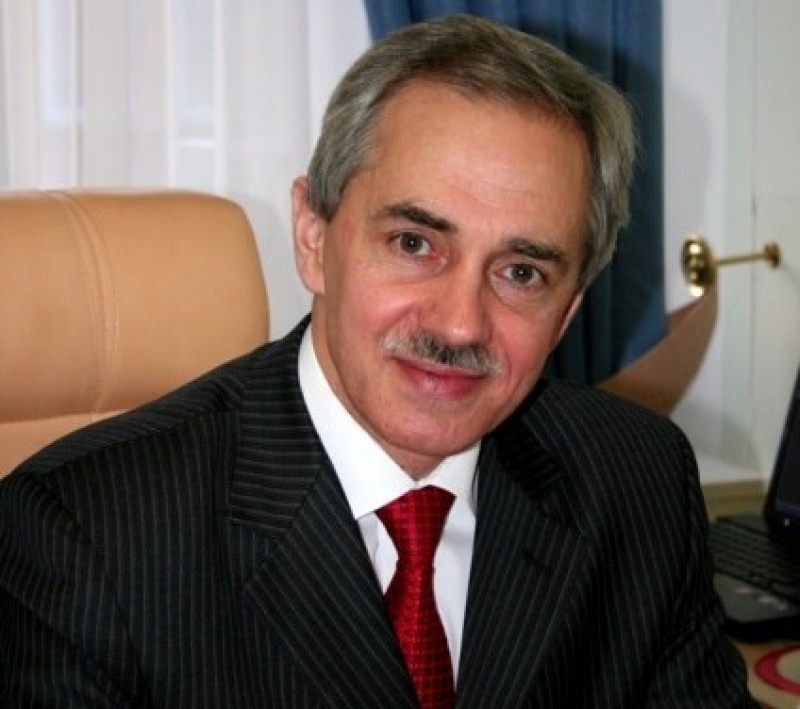 Единый Общероссийский телефон доверия для детей, подростков и их родителей8-800-2000-122Уполномоченный по правам ребенка в Тюменской областиАндрей Эдуардович СтепановТелефон горячей линии: 8(3452)55-67-07Приемная/Факс: 8(3452)55-67-09Адрес: Юридический: 625004, город Тюмень, ул. Володарского, д. 45Фактический: 625003, город Тюмень, ул. Республики, д. 24, каб. 314Web-сайт: http://deti.qov.rU/r/tumenэлектронный адрес: StepanovAE@72to.ru